REGULAR MEETINGAUGUST 15, 2019A Regular Meeting of the Town Board of the Town of Hampton, County of Washington and the State of New York was held at the Town Hall, 2629 State Route 22A, Hampton, New York on the 15th day of August, 2019.PRESENT:    David K. O’Brien------------Supervisor 	           Tamme Taran----------------Councilwoman – absent                         Donald Sady-----------------Councilman 	           Andrea Sweeney------------Councilwoman	           Roger Weeden---------------Councilman 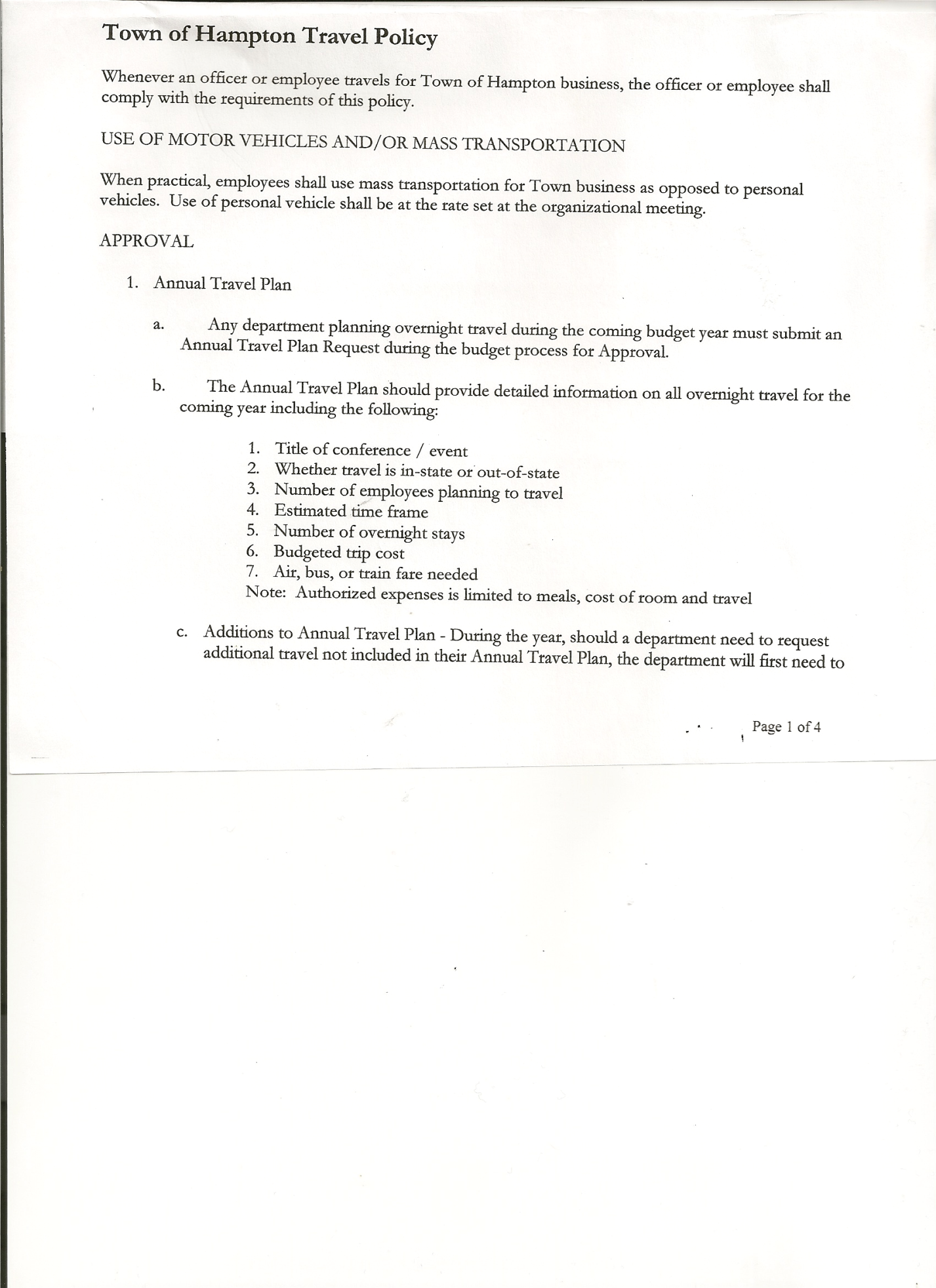                        Rebecca Jones---------------Town Clerk   	           Camilla Shaw----------------Tax Collector/Deputy Town Clerk   	           Herbert Sady, Jr.-------------Highway Superintendent Planning Board Member(s):   Bonnie Hawley, Chair, Matthew Pratt and Renee RountreeAlso present: Vicki Hayner, Laura Chadwick, Ed Longley, Highway Employee, and Leonard Reed The Regular Meeting was called to order by Supervisor O’Brien at 7:30pm, followed by the Pledge of Allegiance. Location of Fire Exits were given.  Quorum of board members present.Supervisor O’Brien asked for a moment of silence in memory of Bill Clark, Samantha Panoushek and Pete Bunker.RESOLUTION NO. 76-2019APPROVAL OF THE MINUTES On a motion of Councilwoman Sweeney, seconded by Councilman Weeden, the following resolution was ADOPTED:        Ayes     4        O’Brien, Sady, Sweeney, Weeden                                                    Nays     0				    Absent   1        TaranRESOLVED, 	that the Regular Town Board Minutes for July 18th, 2019 are approved.ASSESSOR INTERVIEWS….Town Board interviewed (Councilwoman Taran listened in via conference call)Laura Chadwick, Director of Real Property Tax Service, who was representing the County and Victoria Hayner, who is currently the Assessor for the Towns of Granville, Hebron and Fort Edward in Washington County; Town of Galway in Saratoga County and Town of Caroga in Fulton County.  Discussed the need and cost for a revaluation of the Town of Hampton. Board further agreed that its nice for the people to have one contact person not several.  Following the interviews of each candidate, the following Resolution was introduced:RESOLUTION NO. 77-2019ASSESSOR APPOINTMENTOn a motion of Councilman Sady, seconded by Councilwoman Sweeney the following resolution was ADOPTED:    By Roll Call Vote:     Supervisor O’Brien	         AYE				           Councilman Sady                  AYE				           Councilman Weeden             AYE                    			           Councilwoman Sweeney       AYE				           Councilwoman Taran            ABSENTTOWN BOARD MEETINGAUGUST 15, 2019             PAGE 2RESOLVED, to hire Victoria Hayner as the Sole Assessor for the Town of Hampton.  Her term of appointment is October 1, 2019 to September 30, 2025.  Her salary will be $10,000.00.Camilla Shaw, Tax Collector - Zero balance. Submitted a Bank Statement to the Board for review and signatures.    Larry Carman, Dog Control Officer…no report Supervisor O’Brien is still acting Dog Control Officer, Larry is still recovery from knee      surgery.Planning Board Report… Continuing to work on Farm Land Ag Protection Plan.   Next meeting will be September 11th, 2019 @ 7:00pm at the Town HallHerbert Sady, Jr., Highway Superintendent submitted his report, copy of which, is attached.Herb introduced Ed Longley, he’s the new Highway Employee. Chart of Highway Equipment handed out to Board members, showing the year, hours/mileage, condition and notes about each. The 2009 International Tandem needs new tires, 8 of them.  Herb received the following three quotes:  Pete’s Tire Barn (Continental Tires) $481.76 each; $25.00 mounting fee per tire…     total $4054.08Warren Tire (Goodyear Tires) $493.21 each; $32.50 mounting fee per tire plus recycling           fee… total $ 4325.68Adirondack Tire (Goodyear Tires) $493.21 each; $25.00 mounting fee per tire….     total $4145.68Following a discussion of the quotes, the following Resolution was introduced: RESOLUTION NO. 78-2019PURCHASE NEW TIRES-2009 INTERNATIONAL TANDEMOn a motion of Councilman Sady, seconded by Councilman Weeden, the following resolution was ADOPTED:        Ayes     4        O’Brien, Sady, Sweeney, Weeden                                   Nays     0                                   Absent   1        TaranRESOLVED, to authorize Highway Superintendent Herb Sady to purchase tires for 2009 Int’l Tandem from Pete’s Tire Barn.HIGHWAY INFOHerb will be checking on equipment & price of equipment to be able change tires at the Town Garage by the Highway crew.Councilman Weeden and Highway Superintendent Sady and Highway Employees (Tyler & Ed) continuing to work on 5-year plan.Grant for Highway Truck…Disbursement Agreement signed by Supervisor and sent back.Copy of the Procurement Policy for 2019 was handed out…parts of Policy not being followed and needs to be.Paving….discussed at great length whether to pave or not this year. Pros and Cons were both discussed.  Town would lose approximately $25,000 (Pave NY & Extreme Winter funds) if paving is not done. Following an extremely long discussion and deliberation, the following resolution was introduced:TOWN BOARD MEETINGAUGUST 15, 2019             PAGE 3RESOLUTION NO. 79-2019PAVING On a motion of Councilwoman Sweeney, seconded by Councilman Sady, the following resolution was ADOPTED:        Ayes      4        O’Brien, Sady, Sweeney, Weeden                                  		    Nays      0                                                    Absent   1        TaranRESOLVED, to go ahead and complete the Paving as outlined in the Agreements To Spend Town Highway Funds for 2019.RESOLUTION NO. 80-2019APPROVAL OF SUPERVISOR’S MONTHLY REPORTOn a motion of Councilman Sady, seconded by Councilman Weeden, the following resolution was ADOPTED:     		 Ayes      4       O’Brien, Sady, Sweeney, Weeden                                  		 Nays      0				 Absent   1       Taran RESOLVED that, the Supervisor’s Monthly report be accepted as submitted for JULY                                   06/30/19                                                                                      07/31/19ACCOUNT              BALANCE           RECEIPTS           DISBURSEMENTS      BALANCEGeneral Fund           $  62,066.48	 $        925.08	             $     6,544.41            $   56,447.15Highway Fund         $118,560.40        $            4.93               $   14,708.43	          $ 103,856.90  Equipment Reserve  $  29,846.88        $           1.27                $            0.00            $  29,848.15Fire #1                      $  20,808.00        $           0.00                $            0.00            $  20,808.00Fire #2                      $    3,878.00        $           0.00                $            0.00            $    3,878.00Cemetery	          $   1,719.97        $           1.16                $            0.00            $    1,721.13Totals                       $236,879.73        $       932.44                $   21,252.84            $216,559.33All Board Members present signed Supervisor’s Report.BROADBAND update….Charter is on in some places in Low HamptonSlic Network will be going down County Route 18 to State Route 22A, going up       South Road; North Quivey Hill Lane; Rainbow Way and Hampton Heights Way.The Town Clerk’s report for July 2019 was submitted to the Board.  The Town Clerk had Board Members review and sign bank reconciliation statements for the Town Clerk Account and Special Town Clerk Account dated July 30th, 2019.PUBLIC COMMENTSRenee Rountree commented that Dave’s title should be Compliance Officer vs Code Enforcement Officer.  Supervisor will check on this.TOWN BOARD MEETINGAUGUST 15, 2019             PAGE 4RESOLUTION NO. 81-2019AUDIT OF CLAIMSOn a motion of Councilman Sady, seconded by Councilman Weeden, the following resolution was ADOPTED:           Ayes      4       O’Brien, Sady, Sweeney, Weeden                                      Nays      0			  Absent   1	  Taran	RESOLVED that the bills have been reviewed by the Town Board and are authorized for payment in the following amounts.	General Fund 		No. 115 through No. 124         $    1,208.86 	Highway Fund 	No.   77 through No.   84         $  16,741.37            Total both funds				             $  17,950.23On a motion of Councilman Sady seconded by Councilwoman Sweeney, the meeting adjourned at 10:20pm   All in favor Aye.Respectfully submitted,Rebecca S. Jones, RMCTown Clerk